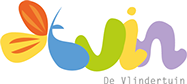 De ukkieconcerten komen wéér naar De Vlindertuin!Woensdagochtend 9 augustus Woensdagochtend 16 augustus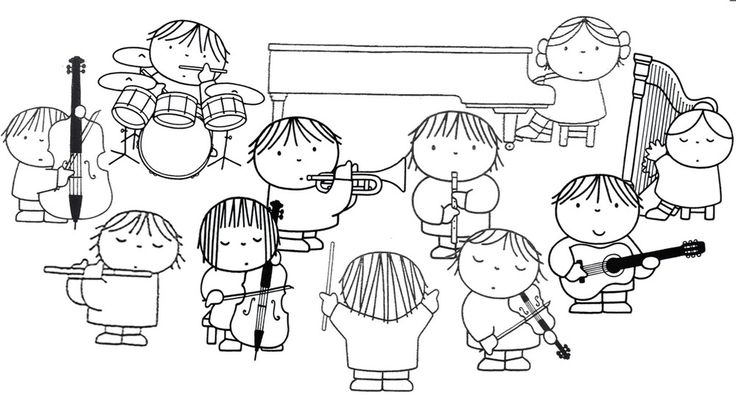 Van 10.00-11.00 uurVoor kinderen tussen de 0-4 jaar(grotere broertjes en zusjes mogen ook mee)Entree:€ 5,00 per kind (+ 1 ouder/verzorger)Er kunnen maximaal 20 kinderen meedoen per concert, dus wees er snel bij!Inschrijven kan in De Vlindertuin of ter plekke (vol is vol), graag gepast betalenDe Vlindertuin, Noorderbeekstraat 200A. www.devlindertuinsegbroek.nl www.facebook.com/DevlindertuinVoor